Trunk or Treat was a great success with over 150 families in attendance.  Thank you for your support of this event! Congratulations to event chairs Katie Brown and Darlene Marougi on a job well done.    Many thanks goes to our event sponsors as well.  These sponsorships help cover the costs of conducting the event and put more dollars to work for St. Regis.  Trunk or Treat Sponsors Include:  (LIST SPONSORS AS BELOW) Last, a special thanks goes to the many volunteers who helped make this event possible. Event volunteers included: Jameela Kallabat, Jodie Kennedy, Janae Condit, Jeff Brown, Merfit Yaldo, Pat Rivard, Amy Carroll, Christina Yono, Danielle Kattoo, Shanna Gorga, Jason Vazzano, Tinney Newman, Brigitte Walmsley, Lou Szura, Sandy Sesi, Niko Sesi, Ramzy Kizy, Katie Lee, Anne Shaya, Patti Brozek, Jeni McNulty, Kristen Farrar, and Maggie and Dan O’Connor and Family.   Many students also helped pick up trash around the parking lot, and as a result, the parking lot was nearly spotless by 8pm!  Thank you Mrs. Brydges and Mrs. Sofran for the dress down passes that helped inspire our trash brigade.Attention students in grades 5 through 8: Auditions for our spring production will be held on Wednesday, November 28th and Thursday, November 29th from 3:30-5:30pm in the Music Room.  Please see Mrs. Lokken or visit the drama website for more information-https://carissalokken.wixsite.com/stregisdrama.  All scenes and songs necessary to audition are listed.Upcoming Lector Traininghttps://stregis.org/events/epic-youth-ministry-bowling-night/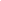 